РОССИЙСКАЯ ФЕДЕРАЦИЯИРКУТСКАЯ ОБЛАСТЬ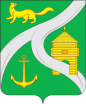 АДМИНИСТРАЦИЯУСТЬ-КУТСКОГО МУНИЦИПАЛЬНОГО ОБРАЗОВАНИЯ(ГОРОДСКОГО ПОСЕЛЕНИЯ)                                      ПОСТАНОВЛЕНИЕ                                      от 25 июня 2018 г.  № 655-ПОб установлении стоимости эксплуатации строительных машин и автотранспортных средств КМП «Автодор» УКМО (гп)         В соответствии со ст. 7, 43 Федерального закона от 06 октября 2003 года             № 131-ФЗ «Об общих принципах организации  местного самоуправления в Российской  Федерации», ст.ст. 6, 33, 47 Устава Усть-Кутского муниципального  образования (городского поселения), решением Думы Усть-Кутского муниципального образования (городского поселения) от 15.04.2008 года № 42/7 «Об утверждении Порядка  принятия решений  об установлении цен (тарифов) на услуги (работы)  муниципальных предприятий  и учреждений», ПОСТАНОВЛЯЮ:Установить и ввести в действие с 01 июля 2018 года стоимость эксплуатации строительных машин и автотранспортных средств КМП «Автодор» УКМО (гп)  согласно приложению №1 (прилагается).Настоящее постановление опубликовать (обнародовать) в газете «Диалог-ТВ», на официальном сайте администрации  муниципального образования «город Усть-Кут» www.admustkut.ru в информационно-телекоммуникационной сети «Интернет».Считать утратившим силу с 01 июля 2018 года постановление администрации Усть-Кутского муниципального образования (городского поселения) от 14 декабря 2015 года № 1848/2-п «Об установлении стоимости автотранспортных услуг, оказываемых КМП «Автодор» УКМО (гп)  на территории Усть-Кутского муниципального образования (городского поселения) (с изменениями от 25 февраля 2016 № 211-п).Контроль за исполнением  данного  постановления  возложить на  заместителя главы Усть-Кутского муниципального образования (городского поселения) (О. В. Саврасова).Глава администрации  Усть-Кутского муниципального  образования (городского поселения)                                                   А.В. Душин Приложение № 1к постановлению АдминистрацииУсть-Кутского муниципального образования (городского поселения)от 25.06.2018 г. № 655-ПСтоимость эксплуатации строительных машин и  автотранспортных средств КМП "Автодор" УКМО (ГП)   с 01 июля 2018 годаСтоимость эксплуатации строительных машин и  автотранспортных средств КМП "Автодор" УКМО (ГП)   с 01 июля 2018 годаСтоимость эксплуатации строительных машин и  автотранспортных средств КМП "Автодор" УКМО (ГП)   с 01 июля 2018 годаСтоимость эксплуатации строительных машин и  автотранспортных средств КМП "Автодор" УКМО (ГП)   с 01 июля 2018 года№ п\пМарка автомашинСебестоимость                маш-часа,                        рублейСтоимость                маш-часа c рентабельностью 15% , рублей1ПАЗ 320549751 1212ПАЗ 32054-078449713УАЗ -22069-04 специальное пассажирское6147064ЗИЛ ММЗ 45021 с/с8579855КАМАЗ 65115-62 с/с1 5221 7506КАМАЗ 68391 с/с1 4761 6977ГАЗ 330900 (вакуумная)1 0001 1508КО 503В-2 (вакуумная) 1 0471 2049КО 505А (вакуумная)  10 м. куб.1 5411 77210КО 529-13 на шасси  КАМАЗ 43253 -Н3 (вакуумная)  8 м. куб.1 4391 65511ЗИЛ КО-440-49031 03912Автоцистерна 56274-10 на шасси КАМАЗ 1 5031 72913Автоцистерна 46667 А1 (АЦПТ-12) на шасси КАМАЗ 43118-461 5671 80214КАМАЗ 53229 КО - 829Б  1 5511 78415ЗИЛ 433362 ПАЗС (грузовой-цистерна)1 2591 44816КАМАЗ 6511 МД 651 (уборочная комбинированная)1 4331 64817ВОВСАТ S 150  46,65 л. с.1 8232 09718Малогабаритный погрузчик WS 60, колесный (ВОВСАТ 61,2 л.с.)1 6791 93019Автогрейдер ДЗ-98 В.00100-110 (235 л.с)4 4965 17120ЭО 2621 В-2 ( одноковшовый на пневмоколесном ходу, объем ковша 0,25 м3)1 4811 70321МДСУ 3500 (125 л.с)2 6593 05822Грузовой фургон ГАЗ 3307 (от 3 до 5 т)570656Примечание:     Стоимость установлена  для предприятий  ЖКХ  и  бюджетной  сферы. Для  прочих  потребителей  применять  договорные  цены,  но  не  ниже установленных.Примечание:     Стоимость установлена  для предприятий  ЖКХ  и  бюджетной  сферы. Для  прочих  потребителей  применять  договорные  цены,  но  не  ниже установленных.Примечание:     Стоимость установлена  для предприятий  ЖКХ  и  бюджетной  сферы. Для  прочих  потребителей  применять  договорные  цены,  но  не  ниже установленных.Примечание:     Стоимость установлена  для предприятий  ЖКХ  и  бюджетной  сферы. Для  прочих  потребителей  применять  договорные  цены,  но  не  ниже установленных.Зам.  председателякомитета экономики и прогнозирования                                           Муртазаева Н.А.Зам.  председателякомитета экономики и прогнозирования                                           Муртазаева Н.А.Зам.  председателякомитета экономики и прогнозирования                                           Муртазаева Н.А.Зам.  председателякомитета экономики и прогнозирования                                           Муртазаева Н.А.